Информация о  количестве свободных мест для приема получателей по формам социального обслуживания: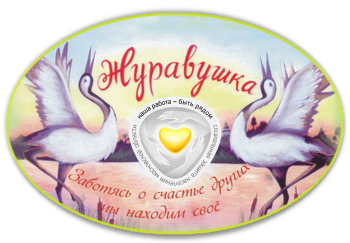          В соответствии с государственным заданием в КЦСОиР  «Журавушка» все места для получателей социальных услуг  в стационарной форме, в полустационарной форме  и на дому заполнены на 100%. Свободных мест  не имеется. ( обновлено 01.08.2021 г.)